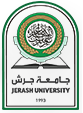  Jerash University Faculty of Computer Science and Information Technology  Computer Sciences Department    Semester:  Fall Semester 2018/2019Course symbol and number: 1003351Course Name: شبكات الحاسوب المتقدمةAdvance Computer NetworksTeaching Language: EnglishPrerequisites:   . 1003251Credits: 3 hours.Course Level: 3Course Description This course presents and describes the architecture, components, and operations of routers and switches in a small network. Students learn how to configure a router and a switch for basic functionality. By the end of this course, students will be able to configure and troubleshoot routers and switches and resolve common issues with RIPv1, RIPv2, single-area and multi-area OSPF, virtual LANs, and inter-VLAN routing in both IPv4 and IPv6 networks.Course Objectives  The main goal of this course is to provide you with a comprehensive understanding of networking technologies, concepts and terminology. You will learn about the equipment and technologies used in LANs and WANs. You will learn about the network topologies used today and design a network using these topologies. A variety of network equipment will be discussed, including hubs, routers, switches, and NICs. LAN architectures are covered including Ethernet, Token ring, and FDDI. Also, you will learn about wide area networking technologies and remote access technologies such as X.25, ISDN, frame relay, ATM, DSL, SMDS, and SONET networks. Wireless networking and handheld computing is also discussed. All major LAN and WAN protocols will be discussed including TCP/IP and the newer IPv6, In addition you will learn about the OSI layered communications model. Aside from learning the technologies involved in networking, you will get to understand the daily tasks involved with managing and troubleshooting a network.Learning Outcomes Data Communications & Computer Networks: A Business User’s Approach, 4th Edition, ISBN: 0-619-16035-7.Text Book(s) Title Data Communications & Computer Networks: A Business User’s ApproachAuthor(s) by Curt M. WhitePublisher 2012 Year 2012 Edition , 4th EditionReferences Books  Data Communications and Computer Networks(3rd Edition)
A Business User’s Approach, Third Edition
by Curt M. WhiteInternet links  http://www.jpu.edu.jo/lmsCourse link Click here Instructors Instructor Office Location الطابق السادس - 611Office Phone 666E-mail Topics Covered Topics Covered Topics Covered Topics Covered Topics Chapters in Text Week number Teaching hours Routing & Switching - Introduction to Switched NetworksIntroduction, LAN Design, Switched Environment, Summary.Chapter 11-32 Routing & Switching - Introduction to Switched Networks

Introduction, Basic Switch Configuration, Switch Security: Management and ImplementationChapter 24, 5, 6 7 Routing & Switching - VLANs

VLAN Segmentation, VLAN Implementation, VLAN Security and Design.Chapter 3 8,9, 10 7  Routing & Switching - Routing ConceptsRouting Concepts, Initial Configuration of a Router, Routing Decisions, Router OperationChapter 4 11 3  Routing & Switching - Inter-VLAN RoutingInter-VLAN Routing Configuration, Troubleshooting Inter-VLAN Routing, Layer 3 SwitchingChapter 5 12 3 Routing & Switching - Static RoutingStatic Routing Implementation, Configure Static and Default Routes, Review of CIDR and VLSM, Configure Summary and Floating Static Routes, Troubleshoot Static and Default Route IssuesChapter 6 13,144 Routing & Switching -  Routing DynamicallyDynamic Routing Protocols, Distance Vector Dynamic Routing, RIP and RIPng Routing,Link-State Dynamic Routing, The Routing TableChapter 7153Handout 15 Evaluation Assessment Tool  Expected Due Date Weight Programming assignments and LMS20 % First Exam 20 % Second Exam 20 % Final Exam According to the University final examination schedule 40 % Policy Attendance Attendance is very important for the course.  In accordance with university policy, students missing more than the allowed absence rate of total classes are subject to failure. Penalties may be assessed without regard to the student's performance.  Attendance will be recorded at the beginning or end of each class.  Exams All exams will be CLOSE-BOOK; necessary algorithms/equations/relations will be supplied as convenient. Class Schedule & Room Office Hours Office Hours Office Hours      Sun: 11 – 12.30     Mon: 11 - 12:30      Tues: 11- 12.30      Wed: 11 – 12:30     Sun: 11 – 12.30     Mon: 11 - 12:30      Tues: 11- 12.30      Wed: 11 – 12:30     Sun: 11 – 12.30     Mon: 11 - 12:30      Tues: 11- 12.30      Wed: 11 – 12:30* Or by an appointment through emailTeaching Assistant To announced later on. Prerequisites Prerequisites by course 